§3-201.  Venue for first and subsequent estate proceedings; location of property1.  Venue for first estate proceedings.  Venue for the first informal or formal testacy or appointment proceedings after a decedent's death is:A.  In the county where the decedent was domiciled at the time of death; or  [PL 2017, c. 402, Pt. A, §2 (NEW); PL 2019, c. 417, Pt. B, §14 (AFF).]B.  If the decedent was not domiciled in this State, in any county where property of the decedent was located at the time of the decedent's death.  [PL 2017, c. 402, Pt. A, §2 (NEW); PL 2019, c. 417, Pt. B, §14 (AFF).][PL 2017, c. 402, Pt. A, §2 (NEW); PL 2019, c. 417, Pt. B, §14 (AFF).]2.  Venue for subsequent proceedings.  Venue for all subsequent proceedings within the exclusive jurisdiction of the court is in the place where the initial proceeding occurred, unless the initial proceeding has been transferred as provided in subsection 3 or section 1‑303.[PL 2017, c. 402, Pt. A, §2 (NEW); PL 2019, c. 417, Pt. B, §14 (AFF).]3.  Transfer after informal proceeding.  If the first proceeding was informal, on application of an interested person and after notice to the proponent in the first proceeding, the court, upon finding that venue is elsewhere, may transfer the proceeding and the file to the other court.[PL 2017, c. 402, Pt. A, §2 (NEW); PL 2019, c. 417, Pt. B, §14 (AFF).]4.  Location of property.  For the purpose of aiding determinations concerning location of property that may be relevant in cases involving non-domiciliaries, a debt, other than one evidenced by investment or commercial paper or other instrument in favor of a non-domiciliary, is located where the debtor resides or, if the debtor is a person other than an individual, at the place where it has its principal office. Commercial paper, investment paper and other instruments are located where the instrument is. An interest in property held in trust is located where the trustee may be sued.[PL 2017, c. 402, Pt. A, §2 (NEW); PL 2019, c. 417, Pt. B, §14 (AFF).]SECTION HISTORYPL 2017, c. 402, Pt. A, §2 (NEW). PL 2017, c. 402, Pt. F, §1 (AFF). PL 2019, c. 417, Pt. B, §14 (AFF). The State of Maine claims a copyright in its codified statutes. If you intend to republish this material, we require that you include the following disclaimer in your publication:All copyrights and other rights to statutory text are reserved by the State of Maine. The text included in this publication reflects changes made through the First Regular and First Special Session of the 131st Maine Legislature and is current through November 1. 2023
                    . The text is subject to change without notice. It is a version that has not been officially certified by the Secretary of State. Refer to the Maine Revised Statutes Annotated and supplements for certified text.
                The Office of the Revisor of Statutes also requests that you send us one copy of any statutory publication you may produce. Our goal is not to restrict publishing activity, but to keep track of who is publishing what, to identify any needless duplication and to preserve the State's copyright rights.PLEASE NOTE: The Revisor's Office cannot perform research for or provide legal advice or interpretation of Maine law to the public. If you need legal assistance, please contact a qualified attorney.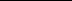 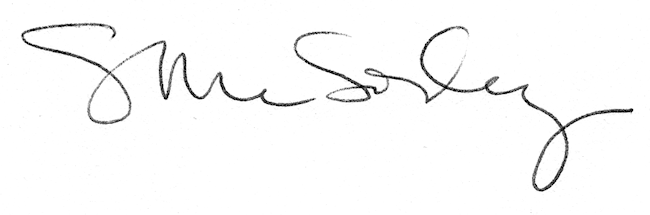 